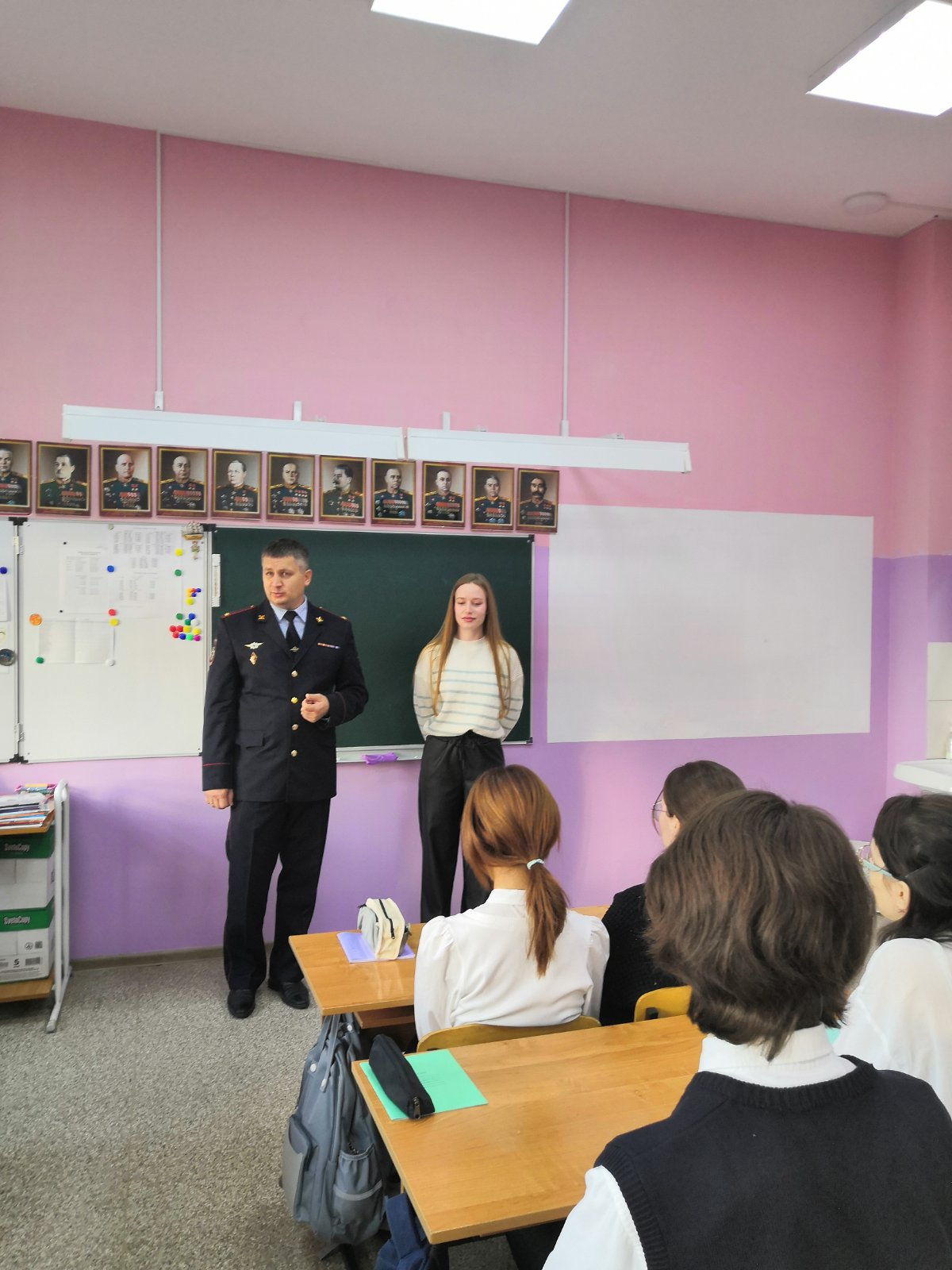 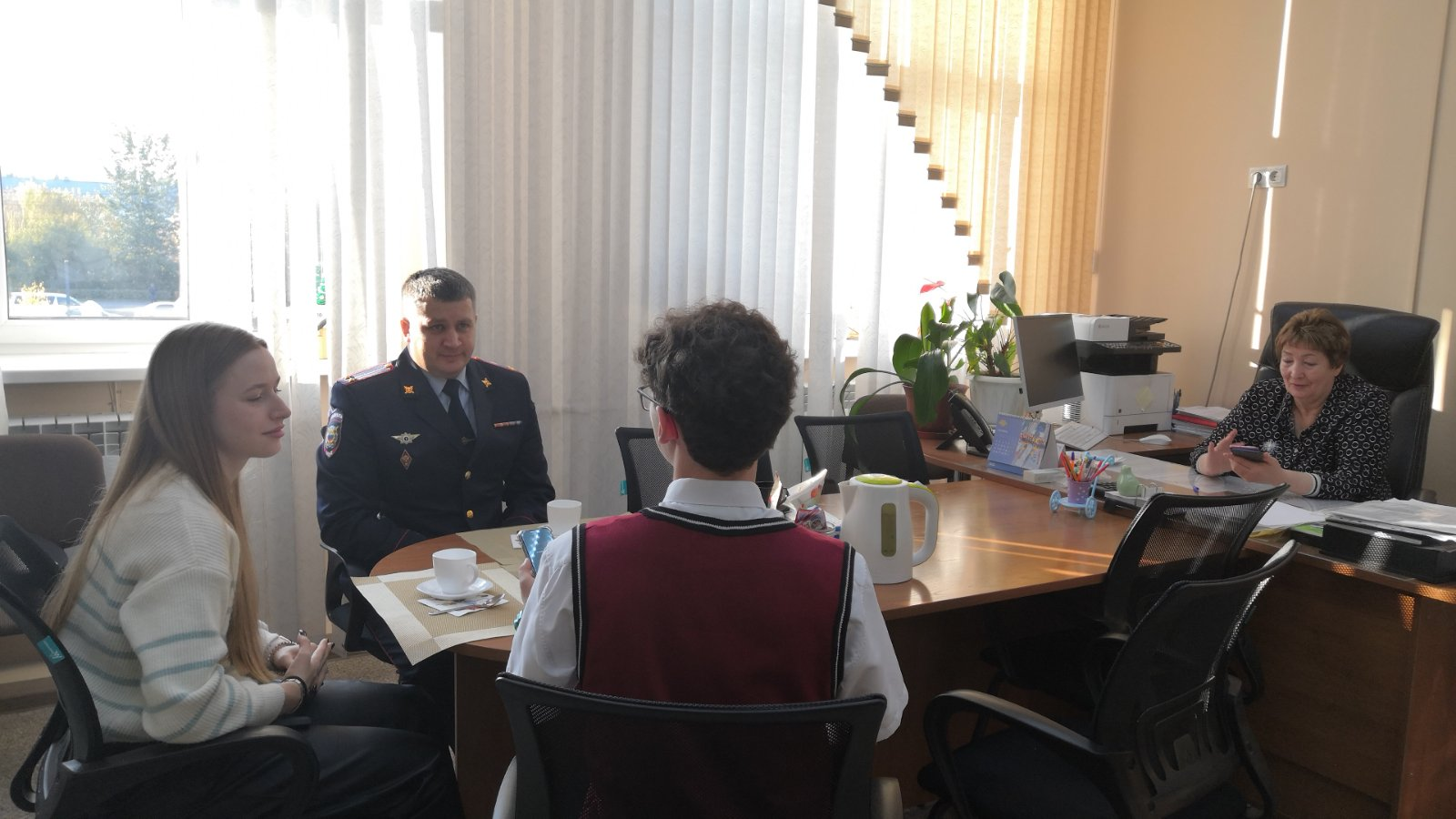 Отчет 3 квартал 2023 года. Проект  « Старт в будущее Красноярска». Организация деятельности  специализированных классов.Гуманитарно-правовой класс. Встреча с заместителем начальника ОП №4 Мантуровым И.Ю.